VSTUPNÍ ČÁSTNázev moduluJednoduché frekvenčně závislé obvodyKód modulu26-m-3/AD90Typ vzděláváníOdborné vzděláváníTyp modulu(odborný) teoreticko–praktickýVyužitelnost vzdělávacího moduluKategorie dosaženého vzděláníH (EQF úroveň 3)Skupiny oborů26 - Elektrotechnika, telekomunikační a výpočetní technikaKomplexní úlohaDerivační a integrační článekObory vzdělání - poznámky26-51-H/01 Elektrikář26-51-H/02 Elektrikář - silnoproud26-52-H/01 Elektromechanik pro zařízení a přístrojeDélka modulu (počet hodin)12Poznámka k délce moduluPlatnost modulu od30. 04. 2020Platnost modulu doVstupní předpokladyZákladní znalosti z elektrotechniky - el. odpor, kapacita, indukčnost a jejich vlastnosti v obvodech střídavého proudu,- použití multimetru a osciloskopuJÁDRO MODULUCharakteristika moduluCílem modulu je osvojení znalostí a dovedností  žáky v oblasti kmitočtově závislých děličů napětí RC, RL a RLC, vlastností horní a dolní propusti (derivačního a integračního článku), pásmové propusti a pásmové zádrže, měření jejich parametrů a použití v elektronických obvodech. Očekávané výsledky učeníŽák:- ovládá vlastnosti, schéma zapojení a parametry frekvenčně závislých děličů napětí;- rozliší jejich druhy, provedení a použití v elektronických obvodech;- změří a vypočítá jejich hodnoty pro jednoduchá konkrétní zapojení;- odečítá a vyhodnocuje údaje z měřicích přístrojů, správně interpretuje naměřené výsledky.Kompetence dle RVP:- provádět diagnostické, montážní, opravárenské a údržbářské práce na elektrických a elektronických zařízeních a přístrojích;- provádět elektrotechnická měření a vyhodnocovat naměřené výsledky;- číst technickou dokumentaci s porozuměním;- dbát na bezpečnost práce a ochranu zdraví při práci;Obsah vzdělávání (rozpis učiva)Obsahové okruhy:1. Lineární, kmitočtově závislé děliče napětí:- amplitudová (modulová) a fázová frekvenční charakteristika;- kreslení fázorových diagramů;- určení mezního kmitočtu;- výpočet přenosu a časové konstanty;- zapojení derivačního a integračního článku RC, RL;- využití těchto obvodů pro tvarování impulzů, vliv časové konstanty na jejich derivaci a integraci;- zapojení a hlavní parametry, jejich výpočet a měření;- vlastnosti a použití;2. Pasivní filtry:- řád filtru;- amplitudová (modulová) a fázová frekvenční charakteristika;- druhy a provedení (Wienův článek, T a Π článek);- zapojení a hlavní parametry, jejich výpočet a měření;- vlastnosti a použití.Učební činnosti žáků a strategie výukyStrategie učení:diskusní a problémové metody;ukázky různých druhů zapojení filtrů, jejich amplitudové (modulové) a fázové frekvenční charakteristiky;návrh a výpočet parametrů součástek pro různá zapojení frekvenčně závislých obvodů;společné procvičování výpočtů,skupinová a kooperativní výuka.Učební činnosti:vytváření zápisu a poznámek z přednášky vyučujícího;měření a výpočet parametrů frekvenčně závislých obvodů;samostatné procvičování výpočtů s kontrolou učitele;rozbory schémat;prezentace výsledků výpočtů;samostudium doporučené literatury a vlastního zápisu;samostatné domácí procvičování výpočtů.Zařazení do učebního plánu, ročníkVýuka probíhá ve vyučovacích předmětech Elektronika, Elektrická měření a Odborný výcvik. Doporučuje se vyučovat ve druhém ročníku obory H.VÝSTUPNÍ ČÁSTZpůsob ověřování dosažených výsledkůPísemné zkoušení - učitel si vytvoří databázi otázek z jednotlivých okruhů. Dílčí testy (po ukončení obsahových okruhů) v rozsahu 8 otázek na 30 minut. Závěrečný test (po ukončení modulu) 12 otázek (po 6 otázkách z každého okruhu na 45 minut).Obsah dílčích testů:Okruh č. 1 -  lineární, kmitočtově závislé děliče napětí:-  amplitudová (modulová) a fázová frekvenční charakteristika DČ a IČ;- kreslení fázorových diagramů;- určení mezního kmitočtu;- výpočet přenosu a časové konstanty;- zapojení derivačního a integračního článku RC, RL;-  tvarování impulzů těmito obvody, vliv časové konstanty na jejich derivaci a integraci;- vlastnosti a použití.Okruh č. 2 - pasivní filtry:- řád filtru;- amplitudová (modulová) a fázová frekvenční charakteristika;- druhy a provedení (Wienův článek, T a Π článek);- zapojení a použití filtrů.Kritéria hodnoceníProspěl na výborný:Minimálně 90 % správných odpovědí v teoretických testech i v závěrečném testu.Prospěl na chvalitebný:Minimálně 80 % správných odpovědí v teoretických testech i v závěrečném testu.Prospěl na dobrý:Minimálně 60 % správných odpovědí v teoretických testech i v závěrečném testu.Prospěl na dostatečný:Minimálně 50 % správných odpovědí v teoretických testech i v závěrečném testu.Neprospěl:Méně než 50 % správných odpovědí v teoretických testech i v závěrečném testu.Výsledné hodnocení je dáno ze dvou třetin průměrnou známkou z dílčích testů a jednou třetinou známkou ze závěrečného testu.Doporučená literaturaJan Kesl: Elektronika I. BEN - technická literatura, Praha 2006, ISBN 978-80-7300-143-8Václav Malina: Poznáváme elektroniku II. KOPP, České Budějovice, ISBN 80-85828-55-3Miloslav Bezděk: Elektronika I.  KOPP, České Budějovice, ISBN 80-7232-174-4Robert Láníček: Elektronika obvody-součástky-děje. BEN - technická literatura, Praha 1998, ISBN 80-86056-25-2Adrian Schommers: Elektronika tajemství zbavená. Kniha 2: Pokusy se střídavým proudem - nakladatelství HEL Ostrava ISBN 80-86167-01-1Jaroslav Doleček: Moderní učebnice elektroniky - Přenosy v lineárních obvodech a úvod do zesilovačů BEN - technická literatura, Praha 2006, ISBN 80-7300-185-3 PoznámkyObsahové upřesněníOV RVP - Odborné vzdělávání ve vztahu k RVPMateriál vznikl v rámci projektu Modernizace odborného vzdělávání (MOV), který byl spolufinancován z Evropských strukturálních a investičních fondů a jehož realizaci zajišťoval Národní pedagogický institut České republiky. Autorem materiálu a všech jeho částí, není-li uvedeno jinak, je Stanislav Pleninger. Creative Commons CC BY SA 4.0 – Uveďte původ – Zachovejte licenci 4.0 Mezinárodní.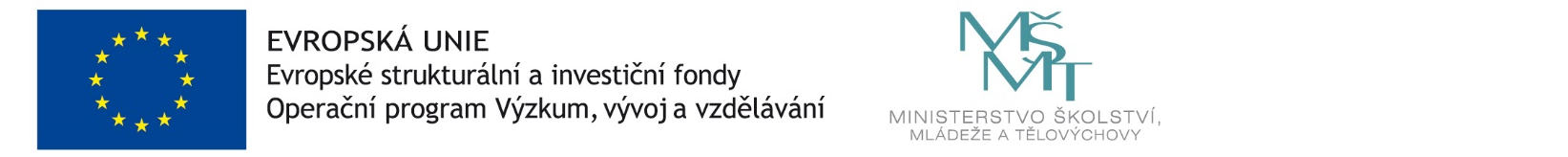 